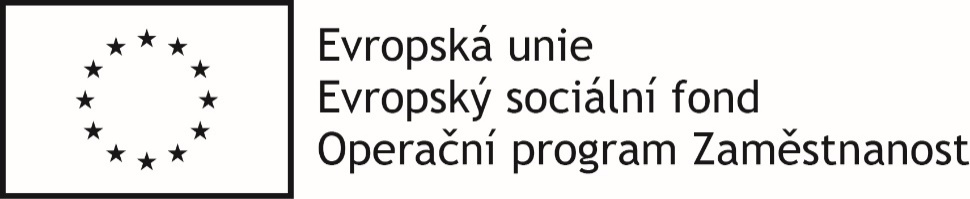 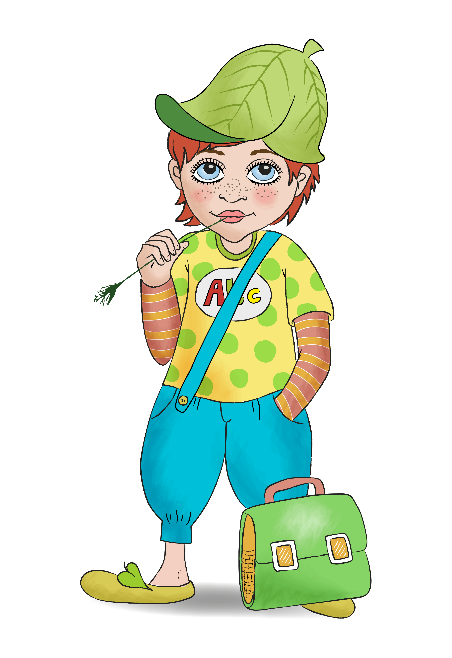 Přihláška do Dětského Klubu Lupínekzařízení péče pro žáky  1. stupně ZŠ Provozovatel: Lupínek z.s.,Adresa místa poskytování služby: Masarykova 623, Rudná u Prahy 252 19Sídlo poskytovatele: Lupínek z.s. Na Jarolímce 666, Chýně 253 03IČ: 04544153Kapacita: 15Dětský klub Lupínek s doprovodem žáka ze ZŠ, během školního prázdnin organizace příměstských táborůZahájení provozu: 1.2.2021Úhrada nákladů spojená s pobytem žáka v DK  Lupínek – služba je plně hrazena EU fondu OP ZaměstnanostÚdaje o přihlašovaném dítěti: Údaje o rodičích/zákonných zástupcích dítěte: Přílohy: 	Potvrzení podpořené osoby na trh práce		Monitorovací list podpořené osoby Jméno a příjmení dítěte: Datum narození: Adresa trvalého pobytu:  Zdravotní pojišťovna: Upozornění na zdravotní problémy dítěte (např. alergie), nebo jiná podstatná upozornění: Prohlášení zákonného zástupce o zdravotním stavu svého dítěte: ………………………………………………………………..Dítě je zdravé bez zdravotních komplikací. Jeho zdravotní stav mu nebrání účastnit se aktivit nabízených v Dětském Klubu Lupínek či aktivit probíhající v rámci Příměstského tábora Lupínek ……………………………………………………………………………………………………………………………………………………………………………………………………………………………………………………………………………………………………………………………………………………………………………………………………………………………………………………………………………………………………………………..………………………………………………………………………………………………………………………………………………………………………..Od kdy a v jakém rozsahu budete mít zájem o nabízené aktivity,………………………………………………………………………………………………………………………………………………………………………………………………………………………………………………………………………………………………………………………………………………………………………………………………………………………………………………………………………………………………………………………………………………………………………………………………………………………………………………………………………………………………………………………………………………………………………………………………………………………………………………………………………..………………………………………………………………………………………………………………………………………………………………………..…………………………………………………………………………………………………………………………………………………………………………Jméno a příjmení matky/zákonného zástupce dítěte: Žije s dítětem ve společné domácnosti: ANO/NE Datum narození: Adresa trvalého bydliště:  Mobilní telefon:                                                              E-mail: Datum a podpis: Svým podpisem souhlasím s provozním řádem Dětského Klubu Lupínek Jméno a příjmení otce/zákonného zástupce dítěte: Žije s dítětem ve společné domácnosti: ANO/NE Datum narození: Adresa trvalého bydliště:  Mobilní telefon:                                                              E-mail: Datum a podpis: Svým podpisem souhlasím s provozním řádem Dětského Klubu Lupínek